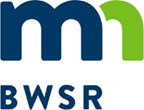 Grant All-Detail ReportBuffer Law 2020Grant Title - 2020 - Buffer Law (Waseca SWCD) Grant ID - P20-7626Organization - Waseca SWCD	Budget Summary *Grant balance remaining is the difference between the Awarded Amount and the Spent Amount. Other values compare budgeted and spent amounts.Budget Details Activity Details SummaryProposed Activity IndicatorsFinal Indicators SummaryGrant Activity Grant AttachmentsOriginal Awarded Amount$20,000.00Grant Execution Date10/28/2019Required Match Amount$0.00Original Grant End Date12/31/2022Required Match %0%Grant Day To Day ContactMark  SchaetzkeCurrent Awarded Amount$20,000.00Current End Date12/31/2022BudgetedSpentBalance Remaining*Total Grant Amount$20,000.00$0.00$20,000.00Total Match Amount$0.00$0.00$0.00Total Other Funds$0.00$0.00$0.00Total$20,000.00$0.00$20,000.00Activity NameActivity CategorySource TypeSource DescriptionBudgetedSpentLast Transaction DateMatching Fund2020 Buffer Law Technical Assistance     Technical/Engineering AssistanceCurrent State Grant2020 - Buffer Law  (Waseca SWCD)$20,000.00 NActivity DetailsTotal Action Count Total Activity Mapped  Proposed Size / UnitActual Size / UnitActivity NameIndicator NameValue & UnitsWaterbodyCalculation ToolCommentsIndicator NameTotal Value Unit  Grant Activity - 2020 Buffer Law Technical Assistance Grant Activity - 2020 Buffer Law Technical Assistance Grant Activity - 2020 Buffer Law Technical Assistance Grant Activity - 2020 Buffer Law Technical Assistance DescriptionTechnical Assistance in all aspects of Buffer Law. Assisting landowners to be in compliance with buffer law. Activities include updating the Buff Cat, talking with landowners, checking sites, education, alternative practices, validations of compliance, and promoting buffers and correspondence with landowners. Rates will vary with staff (2020 estimated billable rates/hours are Cheri B-admin @ $31.89/hr 30 hrs, Tyler P- technician @ $39.33/hr 270 hrs and Mark S technical/ manager @ $55.40/hr 152 hrs).Technical Assistance in all aspects of Buffer Law. Assisting landowners to be in compliance with buffer law. Activities include updating the Buff Cat, talking with landowners, checking sites, education, alternative practices, validations of compliance, and promoting buffers and correspondence with landowners. Rates will vary with staff (2020 estimated billable rates/hours are Cheri B-admin @ $31.89/hr 30 hrs, Tyler P- technician @ $39.33/hr 270 hrs and Mark S technical/ manager @ $55.40/hr 152 hrs).Technical Assistance in all aspects of Buffer Law. Assisting landowners to be in compliance with buffer law. Activities include updating the Buff Cat, talking with landowners, checking sites, education, alternative practices, validations of compliance, and promoting buffers and correspondence with landowners. Rates will vary with staff (2020 estimated billable rates/hours are Cheri B-admin @ $31.89/hr 30 hrs, Tyler P- technician @ $39.33/hr 270 hrs and Mark S technical/ manager @ $55.40/hr 152 hrs).CategoryTECHNICAL/ENGINEERING ASSISTANCETECHNICAL/ENGINEERING ASSISTANCETECHNICAL/ENGINEERING ASSISTANCEStart DateEnd DateHas Rates and Hours?YesYesYesActual ResultsDocument NameDocument TypeDescription2020 SWCD Local Capacity and Buffer Law ImplementationGrant Agreement2020 SWCD Local Capacity and Buffer Law Implementation - Waseca SWCD2020 SWCD Local Capacity and Buffer Law Implementation EXECUTEDGrant Agreement2020 SWCD Local Capacity and Buffer Law Implementation - Waseca SWCDP20-7626 2020 Buffer Law Agreement Board SignedGrant2020 - Buffer Law (Waseca SWCD)Work PlanWorkflow GeneratedWorkflow Generated  - Work Plan - 09/16/2019